ПОЯСНЮВАЛЬНА ЗАПИСКА до військово-патріотичної гри «Патріот»І.Основні положення          Військово-патріотична  гра «Патріот»  дає  змогу підготувати  студентів  відданих  своїй Батьківщині, які володіють військовимизнаннями, особливо з основ  ведення  сучасного загальновійськового бою; можуть  впевнено командувати  у бою, застосовувати на практиці все нове, передове і мають  організаторські здібності, тверду командирську волю, ініціативу та  самостійність  мислення; знають  основи організації та ведення бою підрозділом, а також порядок застосування стрілецької зброї.Метою військово-патріотичної  гри «Патріот» є:       - формування почуття патріотизму у студентської молоді; набуття тими, хто навчається знань, вмінь та навичок, необхідних майбутньому захиснику Вітчизни; пропаганди здорового способу життя, розвитку фізичних якостей.-  ознайомлення студентів  з основами нормативно-правового забезпечення захисту Вітчизни (основами військової справи);-  набуття  знань  про завдання  Збройних сил України; засвоєння основ військової справи та медичних знань; здійснення психологічної підготовки до захисту Вітчизни;- формування та удосконалення життєво необхідних знань,
вмінь та навичок  студентів щодо захисту Вітчизни і військово-патріотичного виховання;- підготовка студентської молоді  до захисту Вітчизни, професійної орієнтації молоді, служби у Збройних силах України та інших військових
формуваннях, визначених чинним законодавством.Військово-патріотична  гра «Патріот» організується та  проводиться відповідно до Указу Президента України  «Про Концепцію допризовної підготовки і військово-патріотичного виховання молоді», розпорядження Кабінету Міністрів України  «Деякі питання військово-патріотичного виховання   навчальних закладів»  та наказу  Міністерства освіти і науки України, Міністерства оборони України та Міністерства культури і туризму України  «Про затвердження Концепції національно-патріотичного виховання молоді».Завданнями  військово-патріотичної  гри «Патріот» є:- підготовка молоді до виконання конституційного обов’язку, щодо захисту Батьківщини в Збройних силах України та інших військових формуваннях, створених відповідно до законодавства України;- підтримка та розвиток молодіжної ініціативи в справі освоєння військових спеціальностей;- виховання майбутніх захисників Вітчизни на бойових традиціях українського народу та Збройних сил України;- формування свідомого ставлення до питань особистої та громадської безпеки, засвоєння теоретичних знань та розвиток практичних навичок поведінки в екстремальних ситуаціях;- популяризація серед молоді здорового способу життя;- удосконалення системи військово-патріотичного виховання студентської молоді в Україні.ІІ. Організація курсу військової підготовкиПроведення військово-патріотичної  гри «Патріот» консолідує діяльність органів державної влади та місцевого самоврядування всіх рівнів, навчальних закладів і громадських організацій, щодо вирішення проблем військово-патріотичного виховання студентської молоді після проведення курсу військової підготовки.Курс військової підготовки «Патріот» ( 80 годин) проводиться  відповідно до програми за розподілом годин:          Курс забезпечує здобуття студентами знань та навичок, необхідних для їх практичних дій по виконанню обов'язків командира в бою. Особливу увагу на заняттях треба звертати на психологічну підготовку студентів, розвиток твердої волі та само витримки під час різних несподіваних змін обстановки.Організація військової підготовки покладається на районні військові комісаріати,військові частини та підрозділи, органи  державної влади  та місцевого самоврядування всіх рівнів і  вищі навчальні заклади,  із залученням громадських організацій.  Програма  курсу військової підготовки може корегуватися в залежності від наявності фахівців та матеріально-технічного забезпечення необхідних для військової підготовки.У курс підготовки можуть бути включені заходи військово-патріотичного виховання, які включають  вивчення традицій, історії, духовної спадщини, символіки, звичаїв українського народу, національної гідності, культури міжнаціональних відносин, морально-психологічних якостей громадянина та патріота, захисника Вітчизни. Можуть бути організовані відвідування студентською молоддю  військових частин (військових навчальних закладів) з метою ознайомлення їх зі зброєю і бойовою технікою, з побутом і життям військовослужбовців, відвідування військових музеїв, зустрічі з ветеранами Збройних сил України, проведення туристичного походу з військово-патріотичною тематикою, який включає елементи тактичної, прикладної фізичної підготовки та військової топографії.Навчання студентів проводиться у складі групи. Основними формами проведення занять є практичні заняття . Практичні  заняття проводяться з метою вивчення та практичного засвоєння видів озброєння,   набуття студентами навичок та вмінь з основ військової справи . Вони проводяться методом тренувань. Головним їх змістом є практична робота кожного студента. Практичні заняття є основою  методики  підготовки майбутнього командира.На практичних заняттях навчальні питання відпрацьовуються в суворій послідовності. Тренування  студентів проводяться з метою удосконалення  практичних навичок. Вони проводяться після вивчення  відповідних теоретичних положень. Тренування здійснюються на місцевості, стрілецькому тиру (полігоні), навчально-тренувальному містечку  або у спеціалізованому класі  з використанням засобів зв'язку, які знаходяться на озброєнні механізованих підрозділів.Практична стрільба  проводиться на відповідно обладнаних стрільбищах і в тирах згідно з планами військових комісаріатів на підставі наказів, погоджених з командиром військової частини (начальником вищого військового навчального закладу).Заняття проводяться відповідно до розкладу занять у час погоджений та визначений керівником вищого навчального закладу, де проходять навчання студенти. На заняттях і  заходах з військово-патріотичного виховання відносини між викладачами та тими, хто навчаються будуються на основі вимог статутів Збройних сил України.ІІІ. Організація проведення військово-патріотичної  гри «Патріот»Після проведення курсу військової підготовки формуються команди та проводяться  етапи військово-патріотичній  грі «Патріот». В проведенні гри   беруть участь збірні команди студентської молоді  вищих навчальних закладів, які пройшли курс військової підготовки за програмою «Патріот» при районних військових комісаріатах, вищих військових навчальних закладах (кафедрах військової підготовки) та військових частинах. Команда складається з 14 осіб, з них: 12 чоловік (9 хлопців і 3 дівчат) та 2 керівника з числа педагогів та працівників органів освіти або військового управління.Військово-патріотична гра «Патріот» проводиться у час погоджений з районними (міськими) органами освіти та військового управління.  Керівництво  грою здійснюється організаційними комітетами.  Проведення  гри забезпечують: районні (міські) відділи освіти, управління освіти і науки обласних державних адміністрацій, Інститути інноваційних технологій і змісту освіти.Етапи  військово-патріотичної гри «Патріот» передбачають проведення конкурсів та спортивних змагань: конкурс строю та пісні; воєнно-історичний конкурс; змагання зі стрільби (пневматична гвинтівка); метання гранати; виконання завдань долікарської допомоги; топографічна підготовка; спортивні змагання: швидкісний біг, човниковий біг, підтягування для хлопців, згинання та розгинання рук в упорі лежачи  для дівчат; воєнізована естафета «Десант».Оцінювання у конкурсах, змаганнях та естафеті здійснюється в балах. Призові місця та рейтинг місць команд визначаються за найбільшою сумою балів. Критерії оцінювання та особливості проведення конкурсів та змагань визначаються положенням військово-патріотичної  гри «Патріот». РОБОЧА ПРОГРАМАвійськово-патріотичної підготовки «Патріот»1. Мета і завдання курсу підготовкиМета:          Підготувати студентів  відданих  своїй Батьківщині,  які володіють військовими знаннями, особливо з основ ведення  сучасного загальновійськового бою; можуть  впевнено командувати  у бою, застосовувати на практиці все нове, передове і мають  організаторські здібності, тверду командирську волю, ініціативу та  самостійність мислення; знають  основи організації та ведення бою підрозділом, а також порядок застосування стрілецької зброї.В результаті проходження курсу майбутні командири повинні  Знати:- бойові властивості  стрілецької зброї, порядок її застосування в бойовій обстановці та  порядок підготовки  до стрільби ;- правила стрільби зі стрілецької зброї; вимоги курсу стрільб до організації, порядку проведення стрільб та заходів  безпеки під час стрільби;- основи сучасного загальновійськового бою, організацію та ведення бойових дій; особливості ведення розвідувальних дій та орієнтування на незнайомій місцевості;- прийоми захисту та нанесення ударів при веденні рукопашного бою;- призначення та будову парашутних систем та порядок дій при здійсненні стрибка з парашутом;- порядок надання допомоги при пораненнях та переломах.Вміти:- впевнено вражати цілі за допомогою стрілецької зброї ( пневматична та малокаліберна гвинтівки, пістолет Марголіна та озброєння електронного тиру);- виконувати нормативи з бойової підготовки, які передбачені для особового складу механізованих та аеромобільних підрозділів;- готувати стрілецьку зброю  до стрільби та проводити технічне обслуговування; виконувати передбачені програмою нормативи з вогневої підготовки;- виконувати комплекси прийомів рукопашного бою ( РБ-1, РБ-2);- здійснювати укладку парашута;- надавати медичну.                               2. Програма навчанняРозділ  1 . Вогнева підготовка (30 годин).Тема 1: Стрілецька зброя та поводження з неюЗаняття 1. Класифікація сучасної стрілецької зброї . (Практичне заняття) – 2 години.Класифікація сучасної стрілецької зброї та її порівняльна характеристика за бойовими властивостями ( АК-74, ПМ, СГД, ККМ, РКК-74, РПГ-7).Призначення та загальна будова автомата Калашникова. Послідовність неповного розбирання та складання автомата Приладдя до автомата, порядок чищення, змащення і зберігання зброї. Тренування у неповному розбиранні та складання автомату.Заняття 2: Поводження зі стрілецькою зброєю. Пневматична гвинтівка. (Практичне заняття) – 4 годиниЗагальна будова пневматичної гвинтівки та її характеристика. Заходи безпеки під час поводження з гвинтівкою .Основи стрільби з пневматичної гвинтівки. Помилки при стрільбі з гвинтівки та їх усунення. Тренування у стрільбі з пневматичної гвинтівки. Виконання вправи початкових стрільб з пневматичної гвинтівки.Заняття 3: Поводження зі стрілецькою зброєю. Малокаліберна гвинтівка. (Практичне заняття) – 4 години.      1. Заходи безпеки під час поводження з малокаліберною гвинтівкою і патронами. Можливі затримки під час стрільби, порядок їх усунення.      2.  Загальна будова малокаліберної гвинтівки та  порядок її зарядження. Особливості приготування до стрільби, проведення стрільби та розрядження.      3. Тренування у стрільбі з малокаліберної гвинтівки. Виконання вправи навчальних стрільб з малокаліберної гвинтівки.Заняття 4: Поводження зі стрілецькою зброєю. Пістолет Марголіна. (Практичне заняття) – 4 години.       1. Заходи безпеки під час поводження з пістолетом і патронами. Можливі   затримки під час стрільби, порядок їх усунення.      2.  Загальна будова пістолету та  порядок його  зарядження. Особливості  приготування до стрільби, проведення стрільби та  розрядження.      3. Тренування у стрільбі з пістолета. Виконання  вправи навчальних  стрільб з пістолета Марголіна.Заняття 5: Поводження зі стрілецькою зброєю. Виконання вправ стрільб, використовуючи обладнання електронного тиру . (Практичне заняття) – 12 годин.       1. Заходи безпеки під час поводження з обладнанням електронного тиру.       2. Особливості  приготування до стрільби та проведення стрільб з різних  зразків зброї.     3. Тренування у стрільбі з різних зразків зброї електронного тиру. Виконання   вправ навчальних стрільб .Заняття 6: Ручні осколкові гранати та поводження з ними . (Практичне заняття) – 4 години.       1. Призначення, бойові властивості, загальна будова і принцип дії ручних гранат.  Порядок огляду і підготовки гранат до метання.     2. Заходи безпеки під час поводження з ручними гранатами. Вивчення прийомів і правил метання ручних гранат.       3. Виконання першої та другої вправи у метанні ручних осколкових гранат.Розділ  2 . Тактична підготовка (6 годин).Тема 1: Способи пересування на полі бою.Заняття 1. Способи пересування на полі бою під час дій у пішому порядку. (Практичне заняття) – 2 години. 1. Рух прискореним кроком з веденням  вогню на ходу. 2. Порядок здійснення перебіжки та переповзання.3. Порядок дій у складі бойової групи. Тренування у пересуванні та діях у пішому порядку.Тема 2: Дії розвідника Заняття 1: Порядок дій у розвідувальному дозорі. (Практичне заняття) – 2 години.1. Вибір  місця для ведення спостереження. Способи вивчення місцевості,  виявлення цілей та доповідь про їх знаходження. 2. Основи маскування. Маскування військовослужбовців та техніки      3. Дії розвідника. Порядок проведення пошуку та організації засідки.Тема№3: Основи військової топографії  Заняття 1: Суть орієнтування на місцевості. (Практичне заняття) – 2 години.      1. Визначення сторін горизонту за компасом, годинником та сонцем, ісцевими предметами. Доповідь про своє місце знаходження.     2. Магнітний азимут і його визначення. Визначення азимута на місцевий предмет і напрямку руху по магнітному азимуту.    3. Порядок руху за азимутом, обхід перешкод. Розділ  3 . Прикладна фізична підготовка (14 годин).Тема 1: Основи самозахисту без зброї.Заняття 1. Розучування і тренування вправ без зброї. (Практичне заняття) – 4 години.      1. Розучування  вправ без зброї: стійки, рухи вперед та назад, удари рукою на  місці та  в русі , удари ногою на місці в русі.              2. Захист від ударів рукою та  ногою, підставленням рук на місці та в русі  з наступною контратакою.    3. Розучування і тренування прийомів без зброї: прийоми самострахування, захвати та звільнення від них, больові прийоми.Тема 2: Основи самозахисту зі  зброєю.Заняття 1: Порядок дій у розвідувальному дозорі. (Практичне заняття) – 4 години.      1. Розучування  прийомів зі зброєю: підготовка до бою, укол штик-ножем  та захист від нападу, удар навідліг палкою  (ножем) та захист від нападу, удар ножем знизу та захист від нападу, захист від погрози пістолетом.      2.  Тренування прийомів зі зброєю. Тема 3: Виконання комплексів рукопашного бою  Заняття 1: Розучування та тренування комплексів рукопашного бою  . (Практичне заняття) – 6 години.      1.  Розучування та тренування комплексу рукопашного бою  РБ-1.    2.  Розучування та тренування комплексу рукопашного бою  РБ-2.     3.  Підготовка показового виступу у виконанні комплексів рукопашного бою. Розділ  4 . Парашутно - десантна  підготовка (26 годин).Тема 1: Матеріальна частина людських десантних парашутів та парашутних приладівЗаняття 1. Призначення, тактично-технічні та  експлуатаційні характеристики, загальна будова, схема роботи основного парашута Д-6 в повітрі. (Практичне заняття) – 2 години.     1.  Призначення, тактично-технічні, експлуатаційні характеристики, будова,          основного парашута.      2. Схема роботи основного парашута в повітрі, правила його експлуатації та  зберігання.Заняття 2. Призначення, тактично-технічні та  експлуатаційні характеристики парашутного приладу АД-3У-Д. Правила підготовки і монтажу приладу на парашут.(Практичне заняття) – 2 години.      1. Призначення та тактико-технічні і  експлуатаційні характеристики,  загальна  будова приладу АД-3У-Д.2. Правила підготовки і монтажу приладу на парашут.Заняття 3. Призначення, тактично-технічні та експлуатаційні характеристики, загальна будова, схема роботи запасного парашута З-5 в повітрі. (Практичне заняття) – 2 години. 1. Призначення, тактично-технічні та експлуатаційні  характеристики,   загальна  будова  запасного парашута. 2. Схема роботи запасного парашута в повітрі, правила його експлуатації та зберігання.          Тема 2: Укладка людських десантних парашутів Заняття 1: Укладка основного парашута Д-6. (Практичне заняття) – 6 годин.1. Підготовка робочого місця для укладки парашутів. 2. Етапи укладання основного парашута Д-6, правила їх виконання та  контролю.3. Припасування підвісної системи.4. Оформлення документації на укладку парашута.Заняття 2: Укладка запасного парашута З-5. (Практичне заняття) – 6 годин.1. Етапи укладання запасного парашута З-5, правила їх виконання та   контролю.2. Порядок перевірки парашутів перед посадкою десантника в літак  (вертоліт).Тема 3: Наземне відпрацювання елементів стрибка з парашутомЗаняття 1: Тренування на снарядах ПДК з підготовки до виконання стрибка з вертольота типу МІ-8 (літака Ан-2). Правила надягання парашутів. Дії десантника у вертольоті (літаку). Відокремлення від вертольота (літака).  (Практичне заняття) – 4 години.  1. Підготовка десантника до стрибка з парашутом на аеродромі (старті). Правила надягання парашутів.2. Порядок розміщення, дії за сигналами, здійснення стрибка з парашутом з  літака (вертольота). 3. Тренування розміщення, дії за сигналами, відділення від літака (вертольота) під час здійснення стрибка з парашутом.Заняття 2: Тренування на снарядах ПДК з підготовки до виконання стрибка з вертольота типу МІ-8 (літака Ан-2). Відпрацювання елементів стрибка з парашутом на снарядах ПДК. Дії десантника під час стабілізації падіння, під час зниження і приземлення (Практичне заняття) – 4 години.  1. Відлік часу та висмикування ланки ручного розкриття.2. Правила використання запасного парашута.3. Дії у разі розкачування парашутиста під час зниження.4. Порядок розвороту за вітром, підготовка до приземлення, приземлення.5. Тренування дій десантника у повітрі і при приземленні під час здійснення стрибка з парашутом. Розділ  5. Військово-медична  підготовка (4 години).Тема 1: Надання першої допомоги при кровотечах та пораненняхЗаняття 1. Перша допомога при внутрішній та зовнішній кровотечах. (Практичне заняття) – 2 години.      1. Поняття про рану. Класифікація ран. Види кровотечі, їх класифікація.               2. Перша допомога при внутрішній та зовнішній кровотечах        3. Техніка накладання пов’язок на голову, передпліччя, ліктьовий та  плечовий суглоби, колінний та гомілковостопний суглоби. Техніка  накладання кровоспинного джгута і закрутки .Тема 2: Надання першої допомоги при  переломах та вивихахЗаняття 1: Перша допомога при переломах. (Практичне заняття) – 2 години.      1. Поняття про переломи кісток і їх ознаки. Види переломів. Табельні та  підручні засоби іммобілізації..      2. Накладання шин з підручного матеріалу при переломах плеча, передпліччя, стегна, гомілки. Правила користування шприц-тюбиком.        3. Правила транспортування потерпілих при різноманітних ушкодженнях та  пораненнях.                               3. Структура навчальної дисципліни                                  4. Методи навчанняЗнання основ військової справи забезпечують підготовку студентів до практичних дій під час сучасного бою та їх високу польову виучку. Головне завдання - навчити  студентів основам організації та ведення бою та практичним діям на місцевості, як під час використання противником тільки звичайних засобів ураження, так і з використанням  інших засобів збройної боротьби.Курс забезпечує здобуття студентами знань та навичок, необхідних для їх практичних дій по виконанню обов'язків командира в бою. На кожному занятті повинні вдосконалюватися знання, вміння та навички студентів з інших розділів.З метою досягнення високого рівня польових навичок студентів заняття з курсу необхідно проводити на місцевості, за будь-яких умов погоди, утворюючи складну обстановку, яка швидко змінюється. Тактична обстановка на кожному занятті повинна бути максимально наближена до бойової дійсності .Особливу увагу на заняттях треба звертати на психологічну підготовку студентів, розвиток твердої волі та само витримки під час різних несподіваних змін обстановки.Студенти повинні постійно вивчати та знати нові зразки техніки та озброєння, а також нові способи та прийоми бойових дій у всіх видах бою, які застосовуються вірогідним противником на навчаннях та в локальних війнах на різних театрах воєнних дій. Необхідно навчати студентів проведенню своєчасних заходів від впливу сучасних засобів ураження.З метою виховання ініціативи та вироблення в них тактичного мислення на заняттях треба спонукати студентів до ведення самостійних спостережень.Навчання студентів проводиться в складі групи. Основними формами проведення занять є практичні заняття . Практичні  заняття проводяться з метою вивчення та практичного засвоєння видів озброєння,   набуття студентами навичок та вмінь з основ військової справи . Вони проводяться методом тренувань. Головним їх змістом є практична робота кожного студента. Практичні заняття є основою  методики  підготовки майбутнього командира.На практичних заняттях учбові питання відпрацьовуються в суворій послідовності. Якщо потрібно, дії за окремими учбовими питаннями можуть повторюватися.  Тренування  студентів проводяться з метою удосконалення в них практичних навичок. Вони проводяться після вивчення  відповідних теоретичних положень.Тренування здійснюються на місцевості, на макеті місцевості або у класі  з використанням засобів зв'язку, які знаходяться на озброєнні механізованих підрозділів. 5. Рекомендована література                                                        Бойовий статут Сухопутних військ, частина ІІІ (взвод, відділення, танк). – К.: Варта, 1995.Збірник нормативів з бойової підготовки Сухопутних військ Збройних Сил України. – К.: Віпол, 2001.Гредасов Ф. М. Подразделения в разведке. – М.: Воениздат,1988.Иваньков С. С. Местность и ее влияние на боевые действия войск. – М.: Воениздат, 1969.Командир подразделения в бою. – М.: Воениздат, 1989.Новгородов А.А. Учись действовать в бою. – М.: Воениздат, 1970.Никитин Н. С. Подразделения в бою. – М.: Воениздат, 1985.Порадник: “Право війни”. – К.: Любава, 1997.Приемы и способы действий солдата в бою. – М.: Воениздат, 1988.Рекомендації механізованим підрозділам щодо дій на полі бою в сучасних умовах. – К.: Головне управління бойової підготовки Головного командування Сухопутних військ Збройних Сил України, 2002.Свердлов Ф. С.. Тактический маневр. – М.: Воениздат, 1982.Пособие по военно-медицинской подготовке. - Одесса: ОВВОКУ, 1981.Учебник для санитарных инструкторов.  -  М.: Воениздат, 1973.Настанова з повітрянодесантної служби. (НПДС-2006).Керівництво з повітрянодесантної служби. (КПДС-2003)Підручник: «Повітрянодесантна підготовка», ч.1-3, Військ. Видав. 1986 р.ТО і ІЕ системи парашутної десантної Д-6.ТО і ІЕ системи парашутної десантної З-5.19.ТО і ІЕ парашутного приладу АД-3-УД.                             ПОЛОЖЕННЯ               про військово-патріотичну  гру                                      «Патріот»I. Загальні положення1.1. Військово-патріотична  гра «Патріот»  проводиться відповідно до Указу Президента України  «Про Концепцію допризовної підготовки і військово-патріотичного виховання молоді», розпорядження Кабінету Міністрів України  «Деякі питання військово-патріотичного виховання   навчальних закладів»  та наказу  Міністерства освіти і науки України, Міністерства оборони України та Міністерства культури і туризму України  «Про затвердження Концепції національно-патріотичного виховання молоді».Проведення  гри консолідує діяльність органів державної влади та місцевого самоврядування всіх рівнів, навчальних закладів і громадських організацій, щодо вирішення проблем військово-патріотичного виховання студентської молоді після проведення курсу військової підготовки.1.2. Військово-патріотична  гра «Патріот»  проводиться з метою:формування почуття патріотизму у студентської молоді;набуття тими, хто навчається знань, вмінь та навичок, необхідних майбутньому захиснику Вітчизни;пропаганди здорового способу життя, розвитку фізичних якостей.1.3. Основними завданнями  гри є:підготовка молоді до виконання конституційного обов’язку, щодо захисту Батьківщини в Збройних силах України та інших військових формуваннях, створених відповідно до законодавства України;підтримка та розвиток молодіжної ініціативи в справі освоєння військових спеціальностей;виховання майбутніх захисників Вітчизни на бойових традиціях українського народу та Збройних сил України;формування свідомого ставлення до питань особистої та громадської безпеки, засвоєння теоретичних знань та розвиток практичних навичок поведінки в екстремальних ситуаціях;популяризація серед молоді здорового способу життя;удосконалення системи військово-патріотичного виховання студентської молоді в Україні. II. Учасники  військово-патріотичної  гри                                       «Патріот»2.1. У військово-патріотичній  грі «Патріот»  беруть участь збірні команди студентської молоді  вищих навчальних закладів, які пройшли військову підготовку за програмою «Патріот» при районних військових комісаріатах, вищих військових навчальних закладах (кафедрах військової підготовки) та військових частинах. 2.2. Команда складається з 14 осіб, з них: 12 чоловік (9 хлопців і 3 дівчат) та 2 керівника з числа педагогів та працівників органів освіти або військового управління. III. Порядок проведення військово-патріотичної гри «Патріот»3.1. Військово-патріотична гра «Патріот» проводиться у час погоджений з районними (міськими) органами освіти та військового управління.3.2. Керівництво  грою здійснюється Організаційними комітетами. До повноважень Оргкомітетів  гри входить:створення головних суддівських колегій, мандатних комісій;визначення місця проведення  гри;отримання та опрацювання протоколів.3.3. Проведення гри забезпечують: районні (міські) відділи освіти, управління освіти і науки обласних державних адміністрацій, Інститути інноваційних технологій і змісту освіти.3.4. Для участі керівники команд подають до мандатної комісії:картки учасників гри;копії свідоцтв про народження учасників гри, завірені керівником вищого навчального закладу;журнал  військової підготовки про проходження навчання за програмою «Патріот»; заявку на участь у  грі  у двох примірниках.IV. Програма військово-патріотичної гри «Патріот»4.1. Програма військово-патріотичної гри «Патріот» передбачає проведення конкурсів та спортивних змагань, а саме:4.1.1. Конкурс строю та пісні:Команди на місці для вивчення стройових прийомів демонструють виконання стройових прийомів  відповідно до вимог Стройового статуту Збройних сил України, затвердженого Законом України від 24 березня 1999 року № 549-ХІV. Конкурс завершується виконанням стройової пісні.Критерії оцінювання: якість виконання елементів стройової підготовки  та пісні, злагодженість дій, дисципліна строю, загальний вигляд команди.4.1.2. Воєнно-історичний конкурс:Проводиться за принципом гри «Вікторина» з використанням диференційованих питань з воєнно-історичної та військової тематики. Критерії оцінювання: своєчасність, точність та повнота відповіді.4.1.3. Вогнева підготовка:У рамках конкурсу проводяться змагання зі стрільби (пневматична гвинтівка з відкритим прицілом; мішень № 8; відстань до мішені – ; кожен учасник виконує 8 пострілів, з яких 3 пробних та 5 залікових).Критерії оцінювання: кількість влучень, набраних кожним учасником команди.4.1.4. Метання «гранати»:Кожен  член команди метає по одній учбовій гранаті вагою 310 г у ціль – контур окопу розміром 3 х . Відстань до цілі – .Критерії оцінювання: кількість влучень у ціль, набраних кожним учасником команди.4.1.5. Долікарська допомога:Виконуються дії з надання першої долікарської допомоги та перевіряється рівень теоретичних знань.Критерії оцінювання: якість виконання практичних завдань та повнота теоретичних відповідей.4.1.6. Топографічна підготовка:Команди показують вміння та навички з топографічної підготовки.Критерії оцінювання: якість виконання практичних завдань та повнота теоретичних відповідей.4.1.7. Спортивні змагання:швидкісний біг – ;човниковий біг – 4 х ;підтягування для хлопців; згинання та розгинання рук в упорі лежачи          для дівчат.Критерії оцінювання: якість виконання відповідних нормативів.4.2. Воєнізована естафета «Десант»:Усі команди є підрозділами спеціального призначення, закинутими        до тилу противника для збору розвідданих та знищення замаскованого командного пункту. На початку естафети загін перебуває у вихідному районі в очікуванні повідомлень зі штабу. Бійці загону проходять естафету.Естафета включає:передачу інформації;подолання імпровізованої смуги перешкод: рух за азимутом;конкурс на уважність;подолання інженерних та природних перешкод;подолання зараженої ділянки місцевості;метання гранати в ціль;захоплення штабу;повернення на вихідний рубіж з евакуацією пораненого. Критерії оцінювання: якість та швидкість виконання елементів естафети.4.3. Оцінювання у конкурсах, змаганнях та естафеті здійснюється в балах. Призові місця та рейтинг місць команд визначаються за найбільшою сумою балів. V. Нагородження переможців військово-патріотичної гри «Патріот»5.1. Команди-переможці та призери  гри визначаються за сумою зайнятих місць у конкурсах, змаганнях та естафеті. Серед команд, що посіли однакове рейтингове місце, переможець визначається за кількістю перших місць. Команда, яка не брала участь хоча б у одному виді програми, посідає місце після команд, які взяли участь у всіх видах програми.5.2. Команди-переможці кожного етапу  гри нагороджуються дипломами та призами.5.3. Організаційні комітети кожного етапу гри самостійно визначають форми заохочення команд-переможців, призерів, учасників та їх керівників.VI. Фінансування  військово-патріотичної гри «Патріот»6.1. Витрати, пов’язані з організацією і проведенням  гри, здійснюються за рахунок джерел, не заборонених законодавством України. 6.2. Витрати на проведення гри здійснюються з урахуванням таких вимог: оплата проїзду учасників, у тому числі керівників команд, членів Оргкомітету та суддівської колегії, до місця проведення  гри та в зворотному напрямку, добові в дорозі за рахунок сторони, що відряджає;інші витрати здійснюються в межах видатків, передбачених на здійснення заходів державної політики з питань  молоді та державна підтримка молодіжних та дитячих громадських організацій та відповідно до Положення про порядок реалізації програм та проведення заходів з питань дітей, молоді, жінок та сім’ї, затвердженого наказом Державного комітету молодіжної політики, спорту і туризму України.6.3. Для нагородження команд-переможців, призерів, учасників та їх керівників гри можуть бути залучені інші кошти, не заборонені законодавством України.                                     VII. Порушення7.1. За порушення правил безпеки та дисципліни під час проведення  гри на команду за рішенням головної суддівської колегії накладаються штрафні санкції (зняття балів, додатковий час, дискваліфікація команди). 7.2. У разі невідповідності даних учасника  гри даним, зазначеним у його картці, команда підлягає дискваліфікації.7.3. У разі виявлення порушень цього  Положення керівник команди, яка виявила порушення, повинен повідомити головну суддівську колегію  гри та подати письмовий мотивований протест до закінчення відповідного конкурсу або змагання гри. При підтвердженні порушення результати команди анулюються.                          VIII. Оскарження результатів8.1. Результати окремих конкурсів, змагань та естафети  гри можуть бути оскаржені керівником команди у письмовій формі до головної суддівської колегії  гри не пізніше ніж за 30 хвилин після їх закінчення.8.2. Оскарження негайно розглядаються головною суддівською колегією  гри. За результатами розгляду виноситься рішення за підписом головного судді.                       IX. Підготовка  інфраструктури  гриПідготовку та належний технічний стан спортивних споруд забезпечують їх власники відповідно до Положення про порядок підготовки спортивних споруд та інших спеціально відведених місць для проведення масових спортивних та культурно-видовищних заходів, затвердженого постановою Кабінету Міністрів України. Положення про Головну суддівську колегію  військово-патріотичної  гри «Патріот»І. Склад Головної суддівської колегії1. 1. До складу Головної суддівської колегії входять:1.2. Персональний склад Головної суддівської колегії, який затверджується Організаційним комітетом військово-патріотичної  гри «Патріот».1.3. Члени Головної суддівської колегії зобов’язані знати та суворо дотримуватись Положення про  військово-патріотичну  «Патріот», бути об’єктивними  і принциповими у своїх рішеннях, подавати приклад дисципліни, організованості та чіткості в роботі.ІІ. Вимоги до членів Головної суддівської колегії2.1. Члени Головної суддівської колегії повинні дотримуватись наступних вимог:- поводитися неупереджено, з гідністю і толерантним відношенням до учасників; - негайно приймати рішення з оцінювання дій учасників;- чітко зосередити свою увагу на ході етапів змагань, які вони обслуговують;- судді, які обслуговують змагання, дають пояснення на вимоги апеляційної комісії; - суддям, які не задіяні в суддівстві етапів, забороняється втручатися в хід проведення гри.2.2. Під час проведення етапу змагань забороняється змінювати членів Суддівської колегії, за винятком випадків, пов'язаних з неможливістю суддею виконувати свої обов'язки. Заміна відбувається за рішенням Головного судді. 2.3. Зовнішній вигляд членів ГСК повинен відповідати вимогам Оргкомітету змагань.ІІІ. Головний суддя та його заступники3.1. Головний суддя очолює Головну суддівську колегію та керує проведенням  гри «Патріот». 3.2. Головний суддя несе відповідальність за проведення змагань у відповідності з Положенням про  гру «Патріот», за чітку організацію, дисципліну і безпеку проведення змагань, створення рівних умов для всіх учасників, суворе дотримання діючих правил, об’єктивність суддівства, підрахунок результатів і підведення підсумків змагань, керує роботою Головної суддівської колегії, звітує перед Організаційним комітетом.3.3. Головний суддя зобов’язаний:- перевіряти стан і готовність місця змагань до початку проведення етапів, інвентарю та устаткування, приміщень для суддів і учасників, документації, яка ведеться на змаганнях;- визначити порядок роботи Головної суддівської колегії та суддівських бригад; - керувати ходом змагань і вирішувати організаційні питання.- здійснювати контроль за роботою суддів під час змагань і при визначенні переможців; - приймати до опрацювання апеляційної комісії заяви та протести; - представляти в 5-денний термін  письмовий звіт та необхідну документацію в Організаційний комітет гри; - призначати  і проводити засідання Головної суддівської  Колегії в ході змагань, представників команд, медичного персоналу до початку та в ході проведення змагань. - підписувати протоколи етапів гри в день їх проведення та створити умови для їх наочності та оприлюднення. 3.4. Головний суддя має право: - скасувати результати змагання, якщо місце проведення, устаткування чи інвентар не відповідають вимогам даних Правил. - припинити змагання, оголосити перерву, перенести початок змагань на більш пізніший час, при виникненні непередбачених обставин;- додатково залучати суддів, для більш якісного проведення етапів гри, які не задіяні в даний час в суддівстві змагань.ІV. Заступники Головного судді 4.1. Заступники головного судді, допомагає в організації та проведення гри Головному судді;4.2. У разі відсутності головного судді його обов’язки виконує заступник головного судді – представника Міністерства оборони України. Заступник головного судді з інформаційних питань4.3. Відповідає за інформаційне забезпечення гри;4.4. Вся офіційна інформація про хід гри висвітлюється за узгодженням з Головним суддею.4.5. Відповідає за своєчасне висвітлення результатів етапів змагань.Заступник Головного судді з медичних питань4.6. Перевіряє наявність візи лікаря в заявках про допуск учасників до змагань.4.7.Стежить за дотриманням санітарно-гігієнічних умов при проведенні змагань, місць проживання та харчування.4.8. Погоджує з головним суддею питання про зняття учасника, дає письмовий висновок про причини його зняття.4.9. Здійснює координацію роботи медичного персоналу, що обслуговують проведення гри.4.10. Після закінчення змагань представляє головному судді звіт про медико-санітарне обслуговування. V. Мандатна комісія- не допускати до змагань учасників, які не відповідають вимогам даного Положенню  гру «Патріот».- не допускати до етапів змагань учасників, які не підготовлені і не відповідають вимогам Положення про  гру «Патріот».VІ. Апеляційна комісія6.1. При одержанні оскарження або протесту приймати обґрунтоване рішення відповідно до даного положення та Положення про військово-патріотичну  гру «Патріот»; 6.2. Апеляційна комісія має право пропонувати головному судді усувати від роботи суддів, що здійснюють грубі помилки при суддівстві, а також некоректні дії по відношенню до учасників змагань. 6.3. Рішення апеляційної комісії приймається більшістю голосів.  6.4. Рішення прийняте апеляційною комісією підписується Головним суддею. VІІ. Головний секретар і секретаріГоловний секретар: 7.1. Головний секретар веде протоколи засідання Суддівської колегії, протоколи  гри, підсумкові протоколи, забезпечує контроль ведення суддівської документації, оформляє розпорядження і рішення Головного судді, приймає заяви і протести, реєструє їх і передає Головному судді, керує роботою секретарів.7.2. Головний секретар забезпечує своєчасне заповнення нагородних дипломів, грамот, відзнак для нагородження переможців та учасників гри, почесних гостей та спонсорів змагання, готує заздалегідь офіційну процедуру нагородження, перевіряє нагородні комплекти: кубки, медалі або цінні призи.  7.3. Готує необхідну технічну документацію і відповідає за правильність її оформлення; 7.4. З дозволу Головного судді дає відомості про змагання заступник головного судді з інформаційних питань, представникам команд і кореспондентам; 7.5. Представляє головному судді необхідні матеріали для звіту; 7.6. Заступник головного секретаря виконує обов’язки головного секретаря в разі його відсутності.7.7. Заступник головного секретаря та секретарі ведуть облікову документацію.VІІІ. Судді на етапах:Суддя на етапі повинен:8.1. Перевіряти готовність місця до проведення етапу гри;8.2. Пояснити учасникам гри хід виконання етапу;8.3. Забезпечувати прозорість та своєчасність оцінювання результатів гри;8.4. Слідкувати  за дотриманням правил проведення етапу;8.5. Він відповідає  за правила безпеки та дисципліну на етапі гри . За порушення дисципліни та правил безпеки подає пропозиції Головному судді про накладання штрафних санкцій;8.6. У разі отримання травми учасником гри, сприяти наданню першої допомоги;8.7. Підписати  протокол етапу.ІХ. Комендант гри Комендант змагань підпорядковується головному судді і відповідає за:9.1. Своєчасну підготовку місця проведення гри  у відповідності до положення про  військово-патріотичну гру «Патріот».9.2. Підготовку приміщень для обслуговування учасників і роботи суддівської колегії; 9.3. Прийом учасників, організаторів та гостей гри; 9.4. Дотриманням правил безпеки та дисципліни.Х. ЛікарЛікар змагань: 10.1. Здійснює медичне спостереження за учасниками  в процесі змагань; 10.2. Надає медичну допомогу при травмах або захворюваннях учасників змагань, визначає можливість їх подальшого виступу. ХІ. Експерти гри11.1. Експерти гри є представниками громадських організацій.11.2. Експерти  спостерігають за роботою Головної суддівської колегії та Оргкомітету гри, надають пропозиції, що до покращення організації та проведення змагань. Критерії оцінювання та вимоги до проведення конкурсів, змагань та естафети  військово-патріотичної  гри «Патріот»1. Воєнізована естафета «Десант»Форма одягу учасників естафети: польова форма, головний убір, взуття за вибором учасників. При собі учасники мають  макети автоматів і протигази.За легендою усі команди (загони) є підрозділами спеціального призначення, закинутими в тил  противника для збору розвідувальних даних та знищення замаскованого командного пункту. На початку естафети кожний загін знаходиться у вихідному районі в очікуванні повідомлень зі штабу. Перший етап: отримавши пакет із завданням, посильний повинен передати його командиру, який разом із загоном знаходиться у вихідному районі.Другий етап складається з п’яти елементів. Отримавши пакет із завданням (маршрут руху за азимутом), загін рухається за вказаним маршрутом і долає у повному складі елементи етапу:- «смугу снайпера» (конкурс на уважність: загін рухаючись смугою шириною близько 3- та довжиною до  має знайти 10 мішеней із зображенням снайпера (додаток), які розташовані у даній смузі);- подолання інженерних та природних перешкод (імпровізована смуга перешкод з елементами визначеними організаторами); - подолання зараженої ділянки місцевості (подолання відрізку місцевості довжиною до  у протигазах);- метання «гранати» в ціль, що імітує ворожий штаб; «граната» кидається до першого влучення; кожен член команди по черзі  кидає гранату (вагою 310 г у  коло діаметром 1,5 м, відстань до габариту кола – 15 м). Після першого влучення ворожий штаб вважається знищеним. Після «знищення штабу» команда «захоплює» його і вилучає пакет із важливою інформацією;- після вилучення пакета останній відрізок руху за азимутом долається з евакуацією пораненого (один із учасників команди).Час виконання естафети фіксується за останнім учасником загону. Команда не допускається до виконання наступного елементу поки не виконано попередній елемент у повному обсязі.Критерії оцінювання: якість та швидкість виконання елементів естафети.  -   рейтинг місць визначається за найменшим часом, набраним командою. Додаток ЗРАЗОК МІШЕНІ ІЗ ЗОБРАЖЕННЯМ СНАЙПЕРА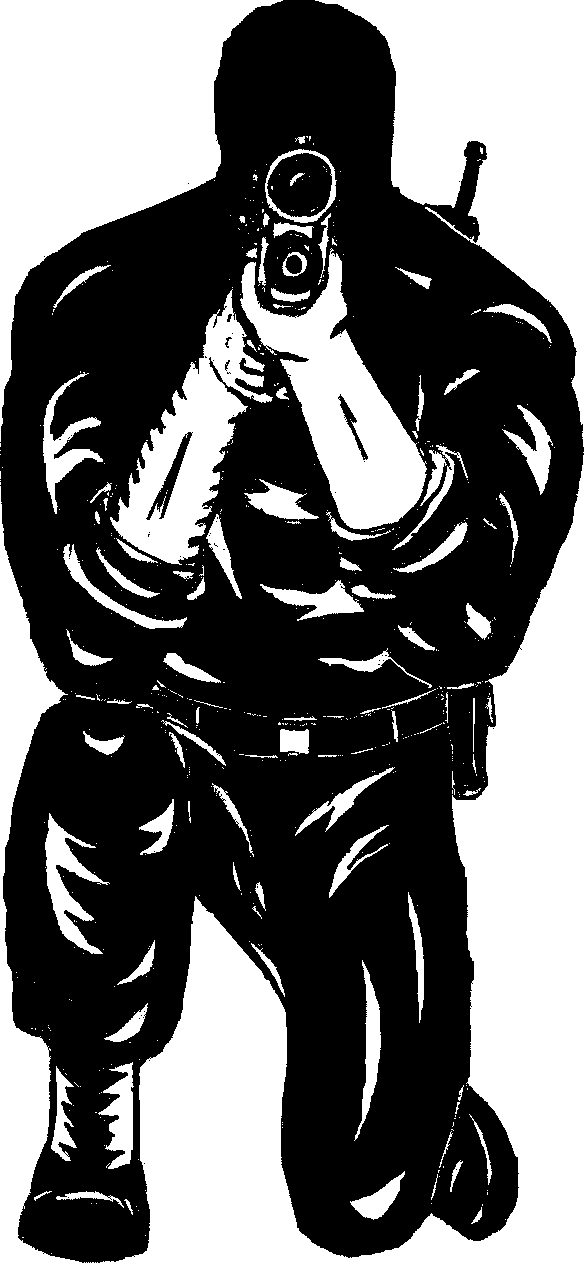 Заходи безпеки під час проходження естафети «Десант» для учасників:1. Перед початком проходження естафети перевірити правильність  припасування спорядження з метою недопущення можливості травматизму;2. Залишати  або передавати своє спорядження та зброю  іншому учаснику забороняється;3. У разі отримання травми одним з учасників, проходження естафети призупиняється  і  негайно доповідається суддям на етапі;4. Під час проходження естафети забороняється виходити за межі маркувальної стрічки;5. Під час руху постійно вести спостереження за маршрутом руху і попереджати інших учасників про травматичні ділянки на місцевості; 6. «Пораненого» учасника  переносити на жорстких ношах  або  за допомогою рук  двома учасниками.Заходи безпеки під час проходження естафети «Десант» для групи забезпечення:1. Забороняється вести вогонь холостими боєприпасами по особовому складу на відстані до тридцяти метрів;2. Посилювати заряди холостих патронів та іншої імітації;3. Використовувати несправні та пошкоджені боєприпаси;4. Використовувати несправні втулки для холостої стрільби;5. Забороняється робити зв’язки  взрив-пакетів та  кидати їх ближче двох метрів місця знаходження людей.2. Конкурс строю та пісні У конкурсі беруть участь команди в повному складі. Команди, демонструють виконання стройових прийомів  у відповідності до вимог Стройового статуту Збройних сил України. Конкурс завершується виконанням стройової пісні. Форма одягу – одноманітна  для команди, за зразком форми Збройних сил та інших військових формувань України, головні убори – обов’язкові, взуття – військового зразка. На формі розміщуються: символіка  гри «Патріот» та символіка команди. Використання символіки Збройних сил та інших військових формувань України на конкурсі забороняється. Команда виходить на місце для показу стройових прийомів в колону по три за командою командира: «Відділення! Кроком - РУШ!». Після виходу команди на визначене місце командир подає команду: «РОЗІЙДИСЬ! Відділення в одну шеренгу СТАВАЙ!»;Вийшовши на середину строю, командир подає команду: «Відділення! Рівняйсь! Струнко! . Рівняння до СЕРЕДИНИ!», підходить до судді конкурсу та доповідає про готовність команди: «Товаришу суддя! Перше відділення до участі в конкурсі строю та пісні готове!», та займає місце позаду і праворуч судді. Суддя вітається: «Здраствуйте, товариші!», на що учасники відповідають: «Бажаємо здоров’я, товаришу суддя!». Привітавшись, суддя дає команду: «До виконання показових виступів приступити!». Командир займає місце перед строєм (по середині строю за 6-8 кроків до першої шеренги). Судді оцінюють зовнішній вигляд учасників відповідно до визначених критеріїв. Після цього команда виконує такі дії:перешикування з одношеренгового строю в двошеренговий: «Відділення! Рівняйсь! Струнко! На перший-другий  РОЗПОДІЛИСЬ!», «У дві шеренги ШИКУЙСЬ!»; повороти на місці (праворуч, ліворуч, кругом): двічі «Право-РУЧ!»,  двічі «Ліво-РУЧ!» та двічі «Кру-ГОМ!»;перешикування в одношеренговий стрій: «Відділення! В одну шеренгу ШИКУЙСЬ!»; перешикування в колону по два здійснюється за командою: «Відділення! РОЗІЙДИСЬ! Відділення в колону по два СТАВАЙ!»; проходження урочистим маршем з виконанням військового вітання в русі; 	проходження з виконанням стройової пісні (військово-патріотична стройова пісня виконується державною мовою).Оцінювання конкурсу строю та пісні здійснюється у п’яти  показниках                       за 4-бальною системою в кожній. Переможець визначається за сумою балів, набраних командою у всіх групах.Критерії оцінювання: якість виконання елементів стройової підготовки та пісні у складі команди: злагодженість дій; дисципліна в строю, зовнішній вигляд команди. 3.Воєнно-історичний конкурсУ конкурсі бере участь вся команда. Проводиться за принципом гри «Вікторина» з використанням диференційованих питань з воєнно-історичної та військової тематики. Черговість команд визначається жеребкуванням. Члени команд відповідають за вибором на п’ять питань, що за складністю оцінюються від 1 до 5 балів та одне питання, що потребує більш поглиблених знань та оцінюється в 10 балів. Для підготовки відповідей на кожне питання дається 30 сек. Якщо команда дає неправильну відповідь, вона штрафується на суму рівну ціні питання. Переможець визначається за сумою балів, набраних командою за відповіді на питання.Тематичні розділи:Воєнна історія України;Загальновійськова підготовка;Топографічна підготовка;Долікарська допомога;Вогнева підготовка;Основи цивільного захисту.Критерії оцінювання: своєчасність, точність та повнота відповіді.4.Вогнева підготовкаУ конкурсі бере участь вся команда. У рамках конкурсу проводиться стрільба з пневматичної гвинтівки з відкритим прицілом (мішень з позначкою П (пневматична); відстань до мішені – 10м; кожен учасник виконує 8 пострілів, з яких 3 пробних та 5 залікових).	Стрільба виконується в положенні стоячи з упору.Критерії оцінювання:кількість залікових влучень, набраних кожним учасником команди (при однаковій кількості влучень перевага надається команді, яка має найбільшу кількість «десяток», потім «дев’яток», «вісімок» і т.д.).Звертається увага на дотримання заходів безпеки, при порушенні правил безпеки з команди знімаються всі бали порушника. 5. Метання  гранатиУ конкурсі бере участь вся команда. Кожен член команди кидає по одній учбовій гранаті вагою 310г у габарит окопу розміром 3 х 1,1м. Відстань до мішені – 15м. Змагання з метання гранати на точність проводяться на стадіоні або іншому майданчику довжиною 30м і шириною 10 м. Метання гранати проводиться з розбігу або з місця. Форма одягу – польова. Дозволяється послабити поясний ремінь. Головний убір знімати забороняється. Кожний учасник має право тільки на одну спробу. Метання проводиться від планки або лінії завдовжки 3м. Планка закріплюється на землі не виступаючи над ґрунтом на доріжці для розбігу і фарбується у білий колір. На її кінцях встановлюються кольорові прапорці або покажчики. Критерії оцінювання: кількість влучень у ціль, набраних командою.Кидок зараховується після команди старшого судді  «Влучено», яку він подає в тому разі, коли граната упала в контур окопу. Команду про влучення суддя супроводжує підняттям прапорця вгору, що є сигналом для суддів-контролерів і дає їм право зарахувати результат. Влучання гранати в лінію, що обмежує габарит окопу, вважається за влучення.Результат команди визначається загальною сумою влучень в ціль. Спроба вважається невдалою, якщо учасник:- наступив на планку;- заступив за планку після кидка до команди старшого судді «Влучено».6.Долікарська допомогаУ конкурсі бере участь вся команда. Виконуються дії, щодо надання першої долікарської допомоги та перевіряється рівень теоретичних знань. Теоретичні знання перевіряються шляхом тестування. Тести складаються з шести питань. Практично виконується три елементи долікарської допомоги: іммобілізація кінцівки, зупинка артеріальної кровотечі, накладання пов’язки. Оцінювання конкурсу здійснюється за 12-бальною системою.Критерії оцінювання:  за кожну  правильну відповідь на теоретичне питання нараховується   1 бал; якість виконання практичних завдань та повнота теоретичних відповідей.7. Військова топографіяУчасть бере вся команда. Команди показують вміння та навички з військової топографії. Теоретичні знання перевіряються шляхом тестування. Тести складаються з шести питань. Практичні вміння та навички перевіряються під час руху за азимутом. Зі складу команди обирається 2 орієнтувальники, які визначають напрямок руху за азимутом  та 2 рахівники, які підраховують відрізок маршруту у парах кроків. Команди рухаються маршрутом, вказаним у картці руху.  Довжина дистанції до 500м з  3-5 контрольними пунктами. Виконання вправи обмежено часом, встановленим Головною суддівською колегією.Оцінювання конкурсу здійснюється за 12-бальною системою.Критерії оцінювання:  за кожну правильну відповідь на теоретичне питання нараховується  1 бал; якість виконання практичних завдань та повнота теоретичних відповідей. *  результат зараховується за умови виконання завдання у встановлений час.8. Спортивні змаганняУ змаганнях бере участь вся команда. Форма одягу – спортивна, використання взуття з шипами забороняється.Учасники виконують:швидкісний біг – 30м;човниковий біг – 4 х 9м;підтягування для хлопців, згинання та розгинання рук в упорі лежачи для дівчат.Швидкісний біг виконується індивідуально. За командою «На старт» учасники стають за стартову лінію в положення високого старту і зберігають нерухомий стан. За сигналом стартера вони повинні подолати задану дистанцію, не знижуючи темпу бігу перед фінішем. У разі  відсутності  стартового пістолета подається команда «Руш» з одночасним сигналом прапорцем для хронометристів. Результатом змагання є час подолання дистанції з точністю до десятої частки секунди. Дозволяється тільки одна спроба.Човниковий біг виконується у вигляді естафети з передачею речового мішка.  За командою «На  старт» учасник займає положення високого старту за стартовою лінією із речовим мішком за спиною. За командою «Руш» він пробігає 9 метрів до другої  лінії, бере один з двох дерев’яних кубиків, що лежать у півколі, повертається бігом назад і кладе його в стартове півколо. Потім біжить за другим кубиком, взявши його, повертається назад і кладе в стартове півколо. Знімає речовий мішок і одягає його на наступного учасника естафети. Речовий мішок має бути одягнений на обидва плеча. Знімати та передавати речовий мішок необхідно за стартовою лінією. Допомога решти учасників не дозволяється. Кидати кубики заборонено.Підтягування для хлопців виконується індивідуально. Учасник хватом  зверху (долонями вперед) береться за перекладину на ширині плечей, руки прямі. За командою «Приступити», згинаючи руки, він підтягується до такого положення, коли його підборіддя знаходиться над перекладиною. Потім   учасник повністю випрямляє руки, опускаючись у вис. Вправа повторюється стільки разів, скільки в учасника вистачить сил. Результатом є кількість безпомилкових підтягувань, під час яких не порушена жодна умова. Кожному учасникові дозволяється лише один підхід до перекладини. Не дозволяється розгойдуватися під час підтягування, робити зайві рухи ногами для допомоги собі. Вправа припиняється, якщо учасник робить зупинку на дві і більше секунди або йому не вдається зафіксувати потрібного положення більш як два рази підряд.Згинання та розгинання рук в упорі лежачи для дівчат виконується індивідуально. Учасниця  приймає положення упору лежачи від лави, руки прямі на  ширині плечей, кистями вперед, тулуб і ноги утворюють пряму лінію, пальці стоп опираються на підлогу. За командою «Приступити» учасниця згинає руки до кута 90* та повністю випрямляє їх. Результатом є кількість  безпомилкових згинань і розгинань рук за одну спробу. Не дозволяється міняти пряме положення тіла і ніг, перебувати у вихідному положенні та із зігнутими руками більш як три секунди, лягати на лаву, розгинати руки почергово.  Критерії оцінювання: якість виконання відповідних нормативів;у нормативі «швидкісний та човниковий біг» місця визначаються за найменшим часом, набраним командою; у нормативі «підтягування» та «згинання та розгинання рук в упорі лежачи» місця визначаються за найбільшою сумою виконаних вправ, набраною командою; за неправильне виконання елементу прийому вправа не зараховується. Оцінювання в конкурсах, змаганнях та естафетіОцінювання у конкурсах, змаганнях та естафеті здійснюється у балах. Призові місця та рейтинг місць команд визначаються за найбільшою сумою балів. Команди, які не взяли участі у конкурсі, змаганні чи естафеті посідають останнє місце в рейтингу.Команди-переможці та призери  гри визначаються за сумою зайнятих місць у конкурсах, змаганнях та естафеті. Серед команд, що посіли однакове рейтингове місце, переможець визначається за кількістю перших місць. Команда, яка не брала участь хоча б в одному виді змагань, посідає останнє місце в рейтингу.За порушення правил безпеки та дисципліни під час проведення  гри на команду за рішенням головної суддівської колегії накладаються штрафні санкції (зняття балів, додатковий час, дискваліфікація команди). Правила безпеки при проведенні конкурсу«Вогнева підготовка»При проведенні стрільби необхідно:Неухильно виконувати всі команди керівника стрільби.При проведенні стрільби тримати зброю стволом у напрямку мішеней.Стрільбу розпочинати та закінчувати за командою керівника стрільби.У разі затримки при виконанні стрільби або несправності зброї       доповідати безпосередньо керівнику стрільби.Негайно зупинити стрільбу у разі появи у вогневій зоні людей.По закінченню стрільби переконатися, що зброя розряджена.При проведенні стрільб забороняється:Без дозволу керівника стрільби знаходитись на вогневому рубежі.Без команди брати, заряджати (розряджати) зброю та розпочинати     стрільбу.Направляти зброю (заряджену чи розряджену) у бік людей, повертати     зброю на вогневому рубежі праворуч (ліворуч) та в тильний бік.Без команди передавати зброю іншій особі.Залишати заряджену зброю на вогневому рубежі.Залишати зброю у зведеному стані.Залишати зброю без нагляду.Виносити зброю з вогневого рубежу без дозволу.Знаходитись на вогневому рубежі стороннім особам.Назви змістовихмодулів і темКількість годин Кількість годин Кількість годин Кількість годин Кількість годин Назви змістовихмодулів і темУсього У тому числіУ тому числіУ тому числіУ тому числіНазви змістовихмодулів і темУсього лекціїпрактичніЛабораторніСамостійна роботаРозділ  1 . Вогнева підготовка3030Розділ  2 . Тактична підготовка66Розділ  3 . Прикладна фізична підготовка1414Розділ  4 . Парашутно-десантна  підготовка2626Розділ  5. Тактична медицина44Всього:8080Назви змістовихмодулів і темКількість годин денної формиКількість годин денної формиКількість годин денної формиКількість годин денної формиКількість годин денної формиНазви змістовихмодулів і темУсього У тому числіУ тому числіУ тому числіУ тому числіУ тому числіНазви змістовихмодулів і темУсього лекціїпрактичніЛабораторніСамостійна роботаСамостійна роботаРозділ  1 . Вогнева підготовка3030Розділ  2 . Тактична підготовка66Розділ  3 . Прикладна фізична підготовка1414Розділ  4 . Парашутно - десантна  підготовка2626Розділ  5. Військово-медична  підготовка44Всього:8080БалиЗовнішній вигляд командиВиконання обов’язків командираВиконання елементів стройової підготовкиПроходження урочистим маршемПроходження з виконанням стройової пісні«4»Відділення вдягнено одноманітно, має оригінальні відмінності, символіку гри і команди. Назва та девіз відділення змістовні та чітко виконуються.Командир відділення правильно виконує стройові прийоми. Команди подаються відповідно до стройового статуту ЗСУ, чітко і голосно.Стройові прийоми виконуються відділенням  відповідно до стройового статуту ЗСУ, чітко, одноманітно і синхронно.Відділення рухається з дотриманням вимог стройового статуту ЗСУ.Відділення рухається з дотриманням вимог стройового статуту ЗСУ; стройова пісня виконується якісно.«3»Відділення вдягнено одноманітно, має  символіку гри або команди. Назва та девіз загону змістовні та чітко виконуються.Командир відділення правильно виконує стройові прийоми. Команди подаються відповідно до стройового статуту ЗСУ, але не достатньо чітко і голосно.Стройові прийоми виконуються відділенням відповідно до стройового статуту ЗСУ, але  недостатньо синхронно.Відділення рухається з незначними порушеннями вимог стройового статуту ЗСУ.Відділення рухається з незначними порушеннями вимог стройового статуту ЗСУ; стройова пісня виконується якісно.«2»Відділення вдягнено неодноманітно, має  символіку гри або команди. Назва та девіз загону виконуються не чітко.Командир відділення допускає неточності  у виконанні стройових прийомів. Команди подаються відповідно до стройового статуту ЗСУ, але не достатньо чітко і голосно.Під час виконання стройових прийомів допускаються незначні помилки у виконані стройових прийомів.Відділення рухається зі значними порушеннями вимог стройового статуту ЗСУ.Відділення рухається зі значними порушеннями вимог стройового статуту ЗСУ; стройова пісня виконується якісно.«1»Відділення не має єдиної форми одягу та  символіки. Назва та девіз загону не змістовні, виконуються не чітко.Команди,  що подаються, не відповідають вимогам стройового статуту ЗСУ.Під час виконання стройових прийомів допускаються значні помилки у виконані стройових прийомів.Відділення рухається, не дотримуючись вимог стройового статуту ЗСУ.Відділення рухається, не виконуючи вимог стройового статуту ЗСУ; стройова пісня виконується неякісно.Бали за теоретичні знанняБали за практичні знанняПерший елемент практичного завданняДругий елемент практичного завданняТретій елемент практичного завданняДо «6» балів«3»Правильне виконання елементу практичного завданняПравильне виконання елементу практичного завданняПравильне виконання елементу практичного завданняДо «6» балів«2»Виконання практичного елементу з незначними помилкамиВиконання практичного елементу з незначними помилкамиВиконання практичного елементу з незначними помилкамиДо «6» балів«1»Виконання практичного елементу зі значними помилками або неправильне виконання елементуВиконання практичного елементу зі значними помилками або неправильне виконання елементуВиконання практичного елементу зі значними помилками або неправильне виконання елементуБали за теоретичні знанняБали за практичні знанняПерший елемент практичного завданняДо «6» балів«6»До 3 пар – кроків до цілі*До «6» балів«5»До 6 пар – кроків до цілі*До «6» балів«4»До 10 пар – кроків до цілі*До «6» балів«3»До 15 пар – кроків до цілі*До «6» балів«2»До 20 пар – кроків до цілі*До «6» балів«1»До 25 пар – кроків до цілі*До «6» балів«0»Більше 25 пар – кроків до цілі